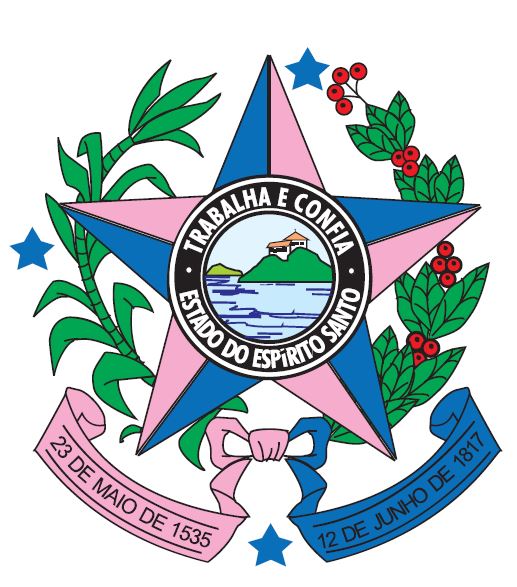 A- DADOS DO SOLICITANTEA- DADOS DO SOLICITANTEA- DADOS DO SOLICITANTEA- DADOS DO SOLICITANTEA- DADOS DO SOLICITANTEA- DADOS DO SOLICITANTEA- DADOS DO SOLICITANTEA- DADOS DO SOLICITANTENome:  Nome:  Nome:  Nome:  Nome:  Nome:  Nº Funcional:Nº Funcional:Cargo: Cargo: Cargo: CPF:CPF:CPF:RG:RG:Setor/Órgão: Setor/Órgão: Setor/Órgão: Conta Corrente/Poupança:Conta Corrente/Poupança:Conta Corrente/Poupança:Banco/Nº Agência:Banco/Nº Agência:B- INFORMAÇÕES DA VIAGEMB- INFORMAÇÕES DA VIAGEMB- INFORMAÇÕES DA VIAGEMB- INFORMAÇÕES DA VIAGEMB- INFORMAÇÕES DA VIAGEMB- INFORMAÇÕES DA VIAGEMB- INFORMAÇÕES DA VIAGEMB- INFORMAÇÕES DA VIAGEMMotivo da Viagem: Motivo da Viagem: Motivo da Viagem: Motivo da Viagem: Motivo da Viagem: Motivo da Viagem: Motivo da Viagem: Motivo da Viagem: Destino (Cidade e Estado): Destino (Cidade e Estado): Destino (Cidade e Estado): Período da viagem  a  Período da viagem  a  Período da viagem  a  Período da viagem  a  Período da viagem  a  Horário de Saída (hh:mm):Horário de Saída (hh:mm):Horário de Saída (hh:mm):Horário de retorno (hh:mm): Horário de retorno (hh:mm): Horário de retorno (hh:mm): Horário de retorno (hh:mm): Horário de retorno (hh:mm): Qual o transporte necessário para a viagem? Veículo do Órgão  | Ônibus   | Aéreo   | Outros   Qual o transporte necessário para a viagem? Veículo do Órgão  | Ônibus   | Aéreo   | Outros   Qual o transporte necessário para a viagem? Veículo do Órgão  | Ônibus   | Aéreo   | Outros   Qual o transporte necessário para a viagem? Veículo do Órgão  | Ônibus   | Aéreo   | Outros   Qual o transporte necessário para a viagem? Veículo do Órgão  | Ônibus   | Aéreo   | Outros   Qual o transporte necessário para a viagem? Veículo do Órgão  | Ônibus   | Aéreo   | Outros   Qual o transporte necessário para a viagem? Veículo do Órgão  | Ônibus   | Aéreo   | Outros   Qual o transporte necessário para a viagem? Veículo do Órgão  | Ônibus   | Aéreo   | Outros   C- INFORMAÇÕES DE DIÁRIA(S) / DADOS PARA INSCRIÇÃOC- INFORMAÇÕES DE DIÁRIA(S) / DADOS PARA INSCRIÇÃOC- INFORMAÇÕES DE DIÁRIA(S) / DADOS PARA INSCRIÇÃOC- INFORMAÇÕES DE DIÁRIA(S) / DADOS PARA INSCRIÇÃOC- INFORMAÇÕES DE DIÁRIA(S) / DADOS PARA INSCRIÇÃOC- INFORMAÇÕES DE DIÁRIA(S) / DADOS PARA INSCRIÇÃOC- INFORMAÇÕES DE DIÁRIA(S) / DADOS PARA INSCRIÇÃOC- INFORMAÇÕES DE DIÁRIA(S) / DADOS PARA INSCRIÇÃOQuantidade de diária(s):  Valor da(s) diária(s) (R$):Valor da(s) diária(s) (R$):Valor da(s) diária(s) (R$):Ajuda de transporte (R$):Ajuda de transporte (R$):Ajuda de transporte (R$):Total a receber (R$):É necessário o pagamento de inscrição em Congresso, eventos ou outros?                                            Sim                               NãoÉ necessário o pagamento de inscrição em Congresso, eventos ou outros?                                            Sim                               NãoÉ necessário o pagamento de inscrição em Congresso, eventos ou outros?                                            Sim                               NãoÉ necessário o pagamento de inscrição em Congresso, eventos ou outros?                                            Sim                               NãoÉ necessário o pagamento de inscrição em Congresso, eventos ou outros?                                            Sim                               NãoValor da inscrição (R$):Valor da inscrição (R$):Valor da inscrição (R$):Instituição favorecida: Instituição favorecida: Instituição favorecida: Instituição favorecida: Instituição favorecida: CNPJ da Instituição:CNPJ da Instituição:CNPJ da Instituição:Banco:Banco:Agência:Agência:Agência:Conta Corrente:Conta Corrente:Conta Corrente:D- INFORMAÇÕES COMPLEMENTARESD- INFORMAÇÕES COMPLEMENTARESD- INFORMAÇÕES COMPLEMENTARESD- INFORMAÇÕES COMPLEMENTARESD- INFORMAÇÕES COMPLEMENTARESD- INFORMAÇÕES COMPLEMENTARESD- INFORMAÇÕES COMPLEMENTARESD- INFORMAÇÕES COMPLEMENTARESCongresso/Evento: Anexar Proposta/Folders /Programação.A Serviço: Programação.Congresso/Evento: Anexar Proposta/Folders /Programação.A Serviço: Programação.Congresso/Evento: Anexar Proposta/Folders /Programação.A Serviço: Programação.Congresso/Evento: Anexar Proposta/Folders /Programação.A Serviço: Programação.Congresso/Evento: Anexar Proposta/Folders /Programação.A Serviço: Programação.Congresso/Evento: Anexar Proposta/Folders /Programação.A Serviço: Programação.Congresso/Evento: Anexar Proposta/Folders /Programação.A Serviço: Programação.Congresso/Evento: Anexar Proposta/Folders /Programação.A Serviço: Programação.